                                Liceo José Victorino Lastarria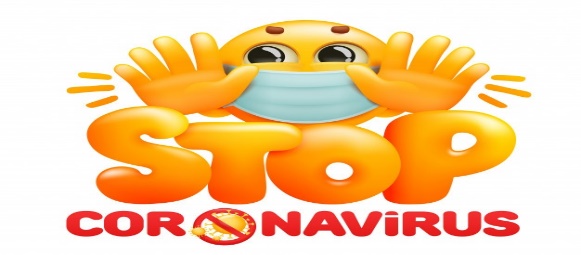                                                  Rancagua                           “Formando Técnicos para el mañana”                                   Unidad Técnico-PedagógicaGUÍA GÉNERO DRAMÁTICO 4° MEDIO (Lenguaje)SEMANA DEL 6 AL 10 DE ABRILOA 14-Analizar e interpretar conflicto dramático.Objetivo: leer comprensivamente y analizar obras dramáticas a partir de su estructura y personajes.Instrucciones: Lee atentamente el siguiente extracto de obra dramática y responde las preguntas que aparecen a continuación.TEXTO 1BARTOLO.- ¡Válgate Dios y qué durillo está este tronco! El hacha se mella toda, y él no se parte... (Corta leña de un árbol inmediato al foro; deja después el hacha arrimada al tronco, se adelanta hacia el proscenio, siéntase en un peñasco, saca piedra y eslabón, enciende un cigarro y se pone a fumar.) ¡Mucho trabajo es este!... Y como hoy aprieta el calor, me fatigo, y me rindo, y no puedo más... Dejémoslo, y será lo mejor, que ahí se quedará para cuando vuelva. Ahora vendrá bien un rato de descanso y un cigarrillo, que esta triste vida, otro la ha de heredar... Allí viene mi mujer. ¿Qué traerá de bueno?MARTINA.- (Sale por el lado derecho del teatro.) Holgazán, ¿qué haces ahí sentado, fumando, sin trabajar? ¿Sabes que tienes que acabar de partir esa leña y llevarla al lugar, y ya es cerca de medio día?BARTOLO.- Anda, que si no es hoy, será mañana.MARTINA.- Mira qué respuesta.BARTOLO.- Perdóname, mujer. Estoy cansado y me senté un rato a fumar un cigarro.MARTINA.- ¡Y que yo aguante a un marido tan poltrón y desidioso! Levántate y trabaja.BARTOLO.- Poco a poco, mujer, si acabo de sentarme.MARTINA.- Levántate.BARTOLO.- Ahora no quiero, dulce esposa.MARTINA.- ¡Hombre sin vergüenza, sin atender a sus obligaciones! ¡Desdichada de mí!BARTOLO.- ¡Ay, qué trabajo es tener mujer! Bien dice Séneca, que la mejor es peor que un demonio.MARTINA.- Miren qué hombre tan hábil para traer autoridades de Séneca.BARTOLO.- ¿Si soy hábil? A ver, búscame un leñador que sepa lo que yo, ni que haya servido seis años a un médico latino, ni que haya estudiado el quis vel qui, quæ, quod vel quid y más adelante, como yo lo estudié.MARTINA.- Malaya la hora en que me casé contigo.BARTOLO.- Y maldito sea el pícaro escribano que anduvo en ello.MARTINA.- Haragán, borracho.BARTOLO.- Esposa, vamos poco a poco.MARTINA.- Yo te haré cumplir con tu obligación.BARTOLO.- Mira mujer, que me vas enfadando. (Se levanta desperezándose, encamínase hacia el foro, coge un palo del suelo y vuelve.)MARTINA.- ¿Y qué cuidado se me da a mí, insolente?BARTOLO.- Mira que te he de cascar, Martina.MARTINA.- Cuba de vino.BARTOLO.- Mira que te he de solfear las espaldas.MARTINA.- Infame.BARTOLO.- Mira que te he de romper la cabeza.MARTINA.- ¿A mí? Bribón, tunante, canalla, ¿a mí?BARTOLO.- ¿Sí? Pues toma. (Da de palos a MARTINA.)MARTINA.- ¡Ay!, ¡ay!, ¡ay!, ¡ay!BARTOLO.- Éste es el único medio de que calles... Vaya: hagamos la paz. Dame esa mano.El médico a palos, Moliere (fragmento)ACTIVIDADES1. Bartolo cita a Séneca con la finalidad de:
a) demostrar su nivel cultural
b) fundamentar su prejuicio hacia las mujeres
c) demostrar su amor a Martina
d) cambiar la conversación

2. Según el fragmento, el motivo por el cual Bartolo golpea a Martina es porque:
a) su esposa prefiere su antiguo oficio de ayudante de médico
b) su esposa le levanta la voz y lo descalifica
c) lo obliga a trabajar
d) ella le encara su alcoholismo

3. El protagonista de la obra es:
a) Martina
b) Don Gerónimo
c) Geronte
d) Bartolo

4. Después de leer el fragmento, podemos inferir que la finalidad que busca la obra El Médico a Palos es:
a) burlarse del machismo
b) burlarse de los médicos charlatanes
c) enseñar cómo debe ser tratada la mujer
d) ayudar a buscar soluciones a enfermos del lugar

5.El nombre que recibe la problemática tratada en toda obra dramática se denomina:
a) parlamento
b) ambiente
c) acción o trama
d) drama

6. El origen del teatro tiene su raíz en las festividades realizadas en la antigua Grecia en honor al dios:
a) Apolo
b) Zeus
c) Dionisio
d) Poseidón

7. La diferencia esencial entre obra dramática y obra teatral radica en que:
a) la primera pertenece al género literario y, la segunda, al género dramático
b) la primera es una obra literaria y, la segunda, un espectáculo artístico
c) la primera es una obra inédita y, la segunda, su publicación masiva
d) no hay diferencia entre ambas

8.“Los acontecimientos se desarrollan hasta llegar a un punto que es el de mayor tensión, donde el problema alcanza su máximo grado.” Esta definición se refiere a:
a) clímax
b) inicio
c) desarrollo
d) desenlace

SEGUNDA PARTE: RECONOCE DEL FRAGMENTO ANTERIOR:

1) Acotación/es
2) Tema o idea central
3) Caracteriza a cada personaje
4) Cómo termina el diálogo
5) ¿Cómo se muestra la relación de pareja en este fragmento?

TERCERA PARTE: DEFINE  ESTAS PALABRAS http://rae.es/rae.html

1) Mella
2) Poltrón
3) Desidia
4) Escribano
5) Bribón